„Közös értékek, közösségi élmények”című TOP-5.3.1-16-SB1-2017-00002 azonosítószámú ProjektMeghívom Önt a „Közös értékek, közösségi élmények” című projekt keretében tartandó FITTEN közösségi programra.Időpont: 2020.03.10.Helyszín: Nyírcsaholy Idősek Napközi Otthona (4356 Nyírcsaholy, Kossuth u. 3.)Megjelenésére feltétlen számítunk!Mátészalka, 2020.03.01.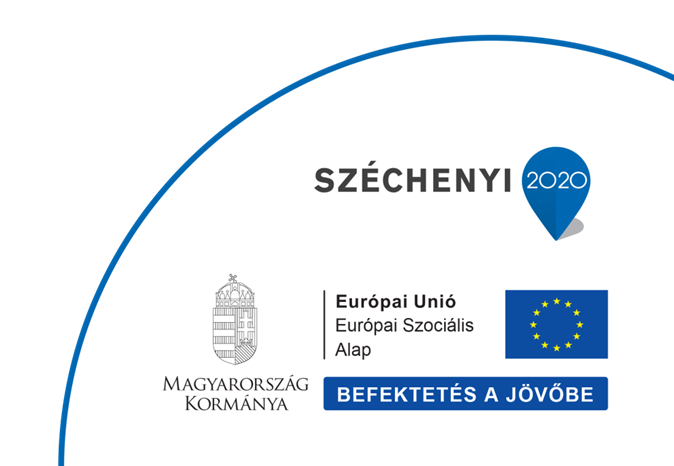 